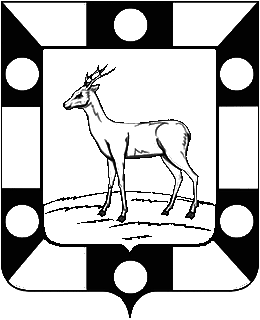 АДМИНИСТРАЦИЯ МУНИЦИПАЛЬНОГО РАЙОНА ВОЛЖСКИЙ САМАРСКОЙ ОБЛАСТИПОСТАНОВЛЕНИЕот _________2020 №______Об утверждении отчета по итогам реализации и оценке эффективности реализациимуниципальной Программы муниципального района Волжский Самарской области  «Строительство, реконструкция и ремонт объектов образования на территории муниципального района Волжский Самарской области» на 2011-2019 годыВ соответствии с постановлением  Администрации муниципального района Волжский Самарской области от 12.07.2016 № 1808 «Об утверждении порядка принятия решений о разработке, формировании и реализации муниципальных программ муниципального района Волжский Самарской области», принимая во внимание положительные заключения МКУ «Финансовое управление Администрации муниципального района Волжский Самарской области» и отдела экономики Администрации муниципального района Волжский Самарской области по результатам рассмотрения отчетов за период 2011-2019 о ходе реализации и оценке эффективности реализации муниципальной Программы муниципального района Волжский Самарской области  «Строительство, реконструкция и ремонт объектов образования на территории муниципального района Волжский Самарской области» на 2011-2019 годы, руководствуясь Уставом муниципального района Волжский Самарской области, Администрация муниципального района Волжский Самарской области ПОСТАНОВЛЯЕТ:Утвердить отчет по итогам реализации и оценке эффективности реализации муниципальной Программы муниципального района Волжский Самарской области «Строительство, реконструкция и ремонт объектов образования на территории муниципального района Волжский Самарской области» на 2011-2019 годы согласно приложению к настоящему постановлению.Опубликовать настоящее постановление в средствах массовой информации района.Контроль за исполнением настоящего постановления возложить на заместителя Главы муниципального района Н.Ю.Корякину.Глава муниципального района        			                         Е.А. МакридинКаменская 2037752